
Классный час по ПДД    «Я пешеход»
Формировать знания о правилах дорожного движения и культуры пешехода. 

Задачи: 

1. Расширять знания детей о правилах поведения пешехода на улице. Учить различать дорожные знаки (предупреждающие, запрещающие, предприсывающие, информационно-указательные), предназначенные для водителей и пешеходов.
2. Закрепить знания детей о назначении светофора.
3. Развивать память, внимание, наблюдательность.
4. Воспитывать умение самостоятельно пользоваться полученными знаниями в повседневной жизни.

Оборудование: плакат с названием темы, таблицы, дорожные знаки, кроссворды.

^ Введение в тему занятия

Ребята, тема нашего классного часа по правилам дорожного движения «Я пешеход» очень актуальна и важна.

- А как вы думаете, почему?
(очень много несчастных случаев происходит на дорогах, под колесами автомобилей гибнут люди).

- Кто виноват в дорожно-транспортных происшествиях?

(Водители и пешеходы)

Правильно ДТП происходят как по вине водителей, так и по вине пешеходов

- Как вы думаете, почему это происходит?

^ Не все пешеходы и водители знают правила дорожного движения, пренебрежительно относятся к их требованиям.

А кем мы с вами являемся на дороге?

(Пешеходами)

- Назовите основные правила пешехода.

- А какие наиболее частые причины аварий происходя по вине пешеходов?
Внезапное появление их на проезжей части
Переход перед близко идущим транспортом
Переход улицы или дороги в неустановленном месте
Переход проезжей части на красный свет светофора
Невнимательность при переходе улицы, хождение по проезжей части и игры на ней
Чтобы не стать жертвами ДТП и сохранить свое здоровье мы, повторить дорожные знаки;

вспомнить правила безопасности и поведения на дорогах; 

воспитывать чувство бережного отношения к своему здоровью.

Отправимся в путешествие по городу. У каждого города есть свое название. А название нашего города мы узнаем разгадав кроссворд

Кроссворд 
Водители – лихачи очень любят его совершать. (Обгон) 
Трехглазый постовой. (Светофор) 
Самые строгие дорожные знаки. (Запрещающие) 
Дорожка вдоль дороги, не для машин. (Тротуар) 
Это случается с теми, кто не соблюдает правила дорожного движения. (ДТП)
Какое животное помогает нам
переходить улицу? или
Пешеходный переход по-другому.( Зебра) 
Самое опасное место для пешеходов. (Перекресток) 
Это “говорит” желтый свет светофора. (Внимание) 
Часть автомобиля, под которую попадает разиня. (Колесо) 
Его боятся нарушители правил. (Инспектор) 
В него попадает зазевавшийся водитель. (Кювет) 


Как называется город? Прочитайте. 

Р, чтобы узнать кто нас первым встретит в городе отгадайте загадку

^ Стой! Машины движутся!

Там где сошлись пути, 

Кто поможет улицу

Людям перейти?

(Светофор)


Р, а для чего нужны светофоры? (Они регулируют движение транспорта и пешеходов)

Какие бывают светофоры? (транспортные и пешеходные)

Вспомните. А где у нас в городе установлены светофоры? 

^ На перекрёстках у 9 школы, у центральной аптеки, у кафе «Удача»,на улице 1 Мая.

У нас в городе пешеходные светофоры не установлены, только транспортные, поэтому, когда вы переходите дорогу, надо быть очень осторожными. Переходить проезжую часть следует при включении основного сигнала транспортного светофора, убедившись в отсутствии транспорта. 


Ребята. А теперь посмотрите на слайд, так выглядел первый светофор в России

^ Первый светофор в России был в форме круга. Регулировщик поворачивал стрелку на нужный цвет. А так выглядят современные светофоры.

Наш друг Светофор приготовил для вас задания.

( Работа в парах на компьютерах)

Задание №1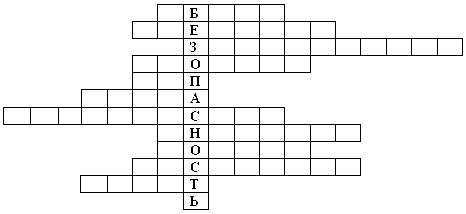 
На какой сигнал светофора можно переходить дорогу?
На зеленый
На желтый и зеленый
На все, если есть зебра
Задание №2
Как правильно переходить дорогу, если нет светофора и переходов
Посмотреть налево и направо.
Посмотреть на налево, а на середине дороги – направо
Быстро перебежать 
Задание №3

На какой картинке дети не нарушают правила дорожного движения

Задание № 4.

Какие светофоры помогут пешеходу перейти дорогу?

Задание № 5

Что означает этот знак («проезд на велосипедах запрещен»)

Задание 6

Укажи знак остановка автобусов

Задание № 7

Укажите знак «подземный пешеходный переход»

Задание № 8

Какой знак разрешает переходить дорогу?


Чтоб продолжить путешествие дальше. Светофор предлагает разобраться одну дорожную ситуацию и принять правильное решение. Ситуация 1 

Семеро ребят играли в мяч на проезжей части дороги. Двое ушли домой. Остальные остались играть на дороге. Сколько ребят поступили правильно? 

Ответ: Ни одного. Играть на проезжей части дороги нельзя. 

Молодцы! Справились с заданием. 

Физкультминутка

- Ребята, любое путешествие, даже очень интересное, утомляет и нам пора отдохнуть.


А наша путешествие по городу Безопасность продолжается. 

А чтобы узнать, кто нас встретит следующий, мы опять должны отгадать загадку.


^ Тихо ехать нас обяжет,
Поворот вблизи покажет.
И напомнит, что и как,
Вам в пути…(Дорожный знак).


Дорожные знаки замечательное изобретение. Они понятны без слов жителям всех стран и пешеходам, и водителям. Причем во всех странах они одинаковы. Без этих знаков сегодня невозможно безопасное движение по улицам и дорогам. Дорожные знаки делятся на несколько групп.


(Ученик читает стихотворение)

Много есть различных знаков –

Эти знаки нужно знать,

Чтобы правил на дороге 

Никогда не нарушать.


Красный круг обозначает 

Обязательный запрет

«Нельзя так ехать»

Или «Тут проезда нет».


А еще бывают знаки –

Взяты в синенький квадрат.

Как и где проехать можно, 

Эти знаки говорят.


Синенький прямоугольник

Вам поможет, где найти

Остановку и заправку –

Всё, что нужно вам в пути.


- О каких знаках нам рассказал Саша? (запрещающие, информационно-указательные, знаки сервиса)

Какие еще есть группы знаков? (предупреждающие , предписывающие)

Ребята! Дорожные знаки из г. Безопасность , находимся в беде. Они попали к Помехе-Неумехе, которая их все перепутала и теперь у них происходят постоянные аварии и неприятные истории. Поможем знакам 

Задание 1. Распределите дорожные знаки по группам. (Работа на доске, учащиеся по одному подходят к доске . распределяют знаки по группам)

Предупреждающие – треугольные знаки с красным    ободком. Предупреждают водителяо приближении к опасному участку пути.

Запрещающие – круглые знаки с красным ободком. 

Предписывающие знаки – голубые круглые знаки. Они предписывают кому и где можно двигаться.

^ Информационно-указательные – прямоугольные знаки. Эти знаки сообщают водителю и пешеходу важные сведения: где находится пешеходный переход, остановка автобусов ...

^ Знаки сервиса подсказывают водителю, где можно отдохнуть, поесть, где находится заправка, больница…

Индивидуальная работа. Один ученик работает на дополнительной доске, 

Соотнесите название дорожного знака с картинкой. Проверим справился с заданием _____ . Назовите знаки, которые дают информацию не только водителям, но и пешеходам). 

Пешеходный переход (знаки в картинках)

Движение на велосипеде запрещено.

«Движение пешеходов запрещено»

Пешеходная дорожка

Скользкая дорога

Задание 2.

Слайд 

Посмотрите на слайд внимательно, какой из знаков должен быть помещен на рисунке?

- Для чего нужно знать дорожные знаки? (Знание дорожных знаков также важно, как и знание правильного поведения на дороге. Одно без другого существовать не может. Дорожные знаки регулируют движение транспорта и пешеходов.)

Физкультминутка


Внимание! Загадка.

На посту без промедленья
Регулирует движенье,
Подает всегда пример
Строгий… милиционер.

Продолжит нас сопровождать по городу Безопасность инспектор Гаиша.

Он тоже хочет узнать, как вы усвоили правила ДД

Для вас он приготовил тесты. 


^ Поднимаете карточку с правильным ответом.
Как правильно ходить по загородной дороге или там где нет тротуаров.
Т. По середине дороги. Д. по краю проезжей части, навстречу движущему транспорту.
Предупреждающие знаки представляют собой белые треугольники с красной каймой. 
О. Да. А.Нет.
В какие игры можно играть на проезжей части.
П. В подвижные. Р. На дороге играть нельзя.
По какой части тротуара должен двигаться пешеход?
О. По правой. Е. По левой.
Мы переходим дорогу и видим едущий автомобиль. Мы должны:
К. Быстро перебежать дорогу. Г. Подождать пока автомобиль проедет. 
Разрешается ли передвижение пешеходов по железнодорожным путям
А. Нельзя. У. Можно если в близи нет поезда.

Какое слово получилось ДОРОГА 

Какие правила должен знать пешеход выходя на улицу. 

1. ходить только по тротуару и некогда по проезжей части.

2. Переходить улицу только там, где положено, и никогда не перебегать в неположенном месте.

3. Переходить улицу только на зеленый свет светофора и никогда не ходить на красный.

Наше путешествие по городу Безопасность подходит к концу. 


Ребята выходя на дорогу вы должны быть очень внимательны.

И сейчас мы это проверим еще раз «Игра на внимание» встали все.

Если вы поступаете согласно Правилам дорожного движения, то дружно отвечаете: «Это я, это я, это все мои друзья!» – а если вы, услышав загадку, так не поступаете, то просто промолчите.

Кто из вас идет вперед 
Только там, где переход?

– ^ Это я, это я, это все мои друзья!

– Кто из вас в вагоне тесном
Уступил старушке место?

– Это я, это я, это все мои друзья!

– Чтоб проветриться в автобусе немножко,
Кто и голову, и туловище высунул в окошко?

^ Ребята молчат.

– Знает кто, что красный свет –
Это значит: хода нет?

– Это я, это я, это все мои друзья.

– Кто бежит вперед так скоро, 
Что не видит светофора?

^ Ребята молчат.

– Знает кто, что свет зеленый означает:
По дороге каждый смело пусть шагает?

– Это я, это я, это все мои друзья!

– Кто вблизи проезжей части
Весело гоняет мячик?

^ Ребята молчат.


– Кто же в девять лет
Сел из вас на велосипед
И помчался сразу
Прямо на автотрассу?

Ребята молчат.

– Кто ГИБДД помогает,
За порядком наблюдает?

– ^ Это я, это я, это все мои друзья!

– Молодцы, ребята! Вы показали хорошие знания по ПДД и выполнили все задания жителей города Безопасность. И чтобы нам вернуться в класс они нам предлагают сыграть в игру «Дорога в школу». 

Р, вот и завершилось наше путешествие. Мы благополучно вернулись в школу.
Напоследок мне хочется вам сказать: берегите свою жизнь, соблюдайте правила дорожного движения. А жители города безопасность дарят вам небольшие подарки. Дома вы еще раз повторите ПДД разгадав кроссворд.